This surgery is part of: 
Pan Barnet Federated GPs NetworkAccess to General Practice ServicesEvening and Weekend Appointments8.00am to 8.00pm Government InitiativeThis Pilot Scheme started 11th Dec 2015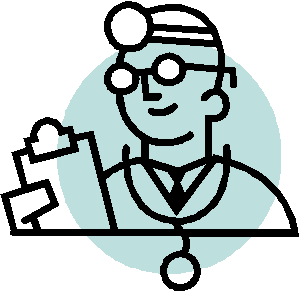 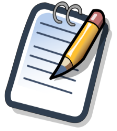 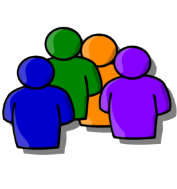 Barnet residents can get Monday & Friday Evening & Weekend GP appointments via our special “access hubs” throughout the borough.If you are registered with a GP and need to see someone outside of normal opening hours, your practice will automatically offer you next available appointment at your nearest GP access hub.CONSENTSThe GP who you have an appointment with will be able to access your medical records with your permission. 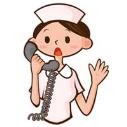 All appointments will be booked through our Reception Staff=You can book your appointment at any of these clinics in North BarnetWentworth Medical Centre38 Wentworth CloseLondon N3 1YL020 8346 1242Longrove Surgery70 Union Street,Barnet, EN5 4HT020 8370 6660The Speedwell Practice (Torrington Park)16 Torrington ParkNorth Finchley, N12 9SS0208 445 7261St. Andrews Medical Centre50 Oakleigh RoadLondon N20 9EX020 8445 0475